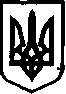 УКРАЇНАНОВООДЕСЬКА МІСЬКА РАДА НОВООДЕСЬКОГО РАЙОНУ МИКОЛАЇВСЬКОЇ ОБЛАСТІРІШЕННЯ № 822 листопада 2019 року                                                  		XLV сесія  сьомого скликання					 Про затвердження переліку об’єктів комунальної власності Новоодеської  міської ради, які підлягають приватизації у 2019 році        Відповідно до ст.10  Закону України «Про приватизацію державного і комунального  майна», керуючись пунктом 30 частини 1 статті 26 та частиною 5 статті 60 Закону України «Про місцеве самоврядування в Україні» Новоодеська міська рада:ВИРІШИЛА:1. Затвердити перелік об’єктів комунальної власності Новоодеської міської ради, які підлягають приватизації у  2019 році  (Додаток № 1).2. Опублікувати перелік об’єктів комунальної власності  Новоодеської міської ради, які підлягають приватизації у 2019 році, на офіційному веб-сайті Новоодеської міської ради та в електронній торговій системі протягом п’яти робочих днів з дня прийняття цього рішення.3. Контроль за виконанням даного рішення покласти на постійну комісію міської ради з питань комунальної  власності,  містобудування,  земельних  ресурсів.Міський голова							О.П. Поляков